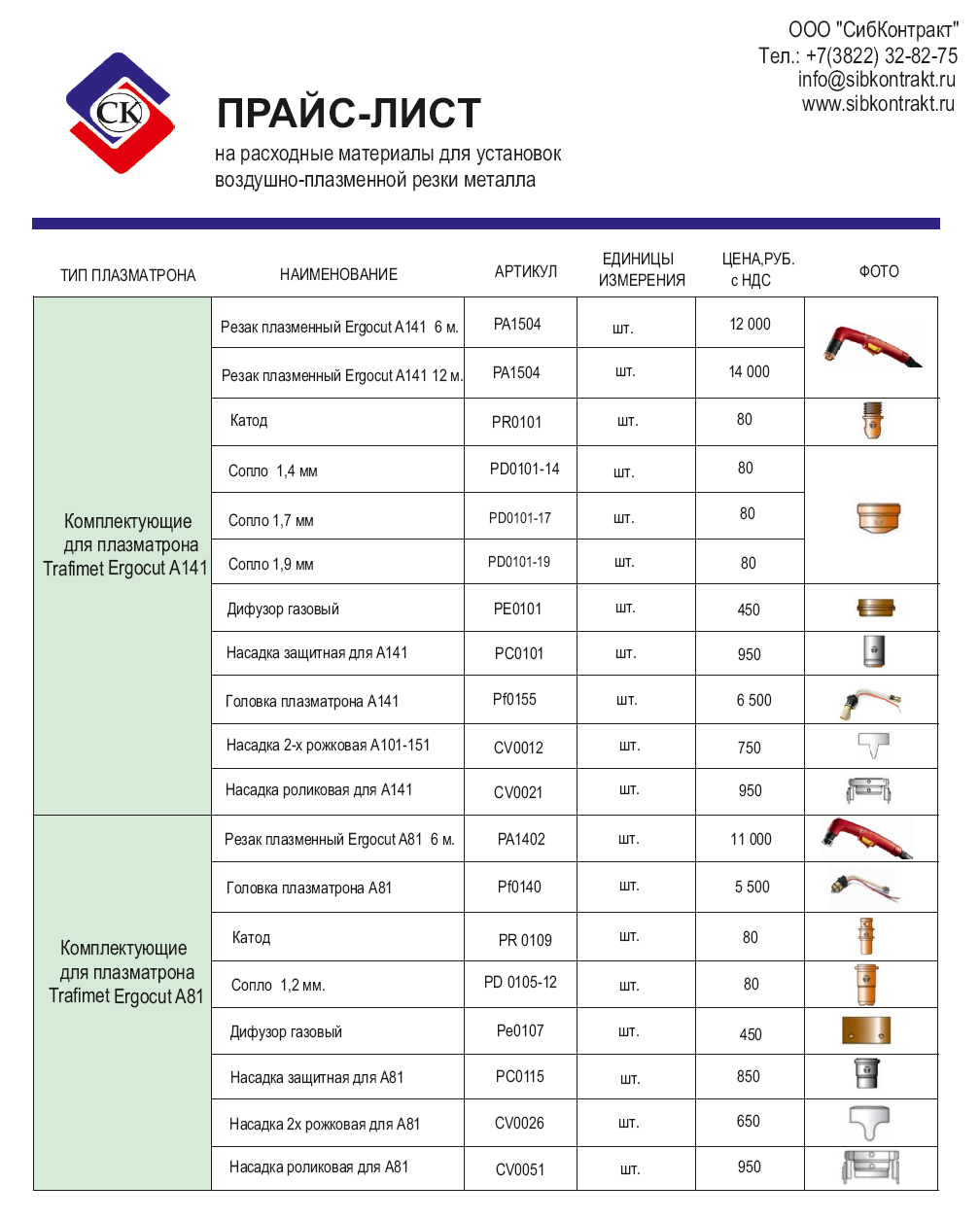 Доставка: по г. Томску -  бесплатно, до терминала тр.компании в г. Томске - бесплатно.При общей стоимости заказа расходных мтериалов от 20 000 руб. доставка по РФ бесплатно.